Ma France, parlons-en !Réalisation :Le moutard ExpoPublic : 13/18 ansDocuments d’accompagnement EQ Ma France Guide pratique.pdf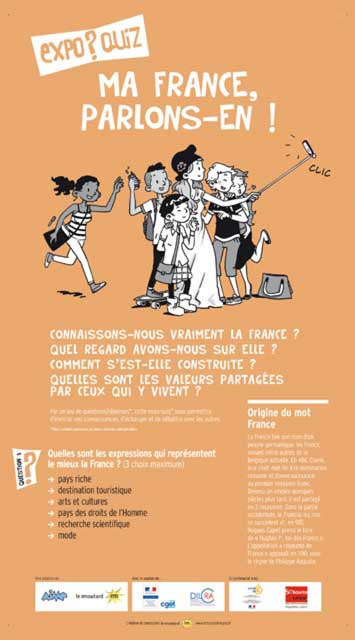 L’un des objectifs de ce support d’échanges et de réflexions est de sensibiliser les publics aux valeurs de la République française, à notre histoire et à nos valeurs communes, à la diversité culturelle, à l’égalité et aux discriminations ; à l’esprit critique et aux facteurs qui contribuent au mieux vivre ensemble...Thème : Démocratie, Discriminations, Égalité, Laïcité, Liberté d’expression, Migrations, Représentations de la France, Solidarité, Territoire, Valeurs de la République, Vivre ensemble …Contenu : Connaissons-nous vraiment la France ? Quel regard avons-nous sur elle ? Comment s’est-elle construite ? Quelles sont les valeurs partagées par ceux qui y vivent ?Témoignages : Cliquez ici pour découvrir la rubrique « Ils l’utilisent ».Nombre de panneaux :8 kakémonos Types de panneaux : Toile lavable à l’eauOrientation :PortraitDimensions : 0,84(la) x 1,47(h) mMode d’accrochage : Barres d’accrochage ou système autoportantsValeur :2165 Euros